ФИНАНСОВЫЙ УНИВЕРСИТЕТ ПРИ ПРАВИТЕЛЬСТВЕ РФ УРАЛЬСКИЙ ФИЛИАЛКафедра «Математика и информатика»ПРОТОКОЛРаботы дискуссионного клуба «Математический калейдоскоп»от 03.10.2019Руководитель: зав. кафедрой «Математика и информатика», д.п.н., доцент Ю.В. Подповетная. Количество и состав участников:общее количество участников – 11 чел.; в том числе:- научно-педагогический состав – преподаватели кафедры «Математика и информатика» - 1 чел.;- студенты 2 курса очного отделения групп ОЭ-211, ОГМУ-261 - 10 чел.Цель: Обсуждение докладов студентов, подготовленных по вопросам применения методов теории вероятностной и математической статистики в экономической сфере, расчетах цен и риска в бизнесе.Задачи: 1. Заслушать доклады студентов, выполненные в I семестре 2018-2019 учебного года.2. Выявить актуальность, новизну и практическую значимость представленных докладов студентов. 3. Обсудить содержание докладов и спланировать возможные направления перспективного научного исследования. Слушали вступительную речь Ю.В. Подповетной о порядке работы дискуссионного клуба «Математический калейдоскоп», тематике докладов по научно-исследовательским работам студентов и плане работы клуба на 2019-20 учеб. год.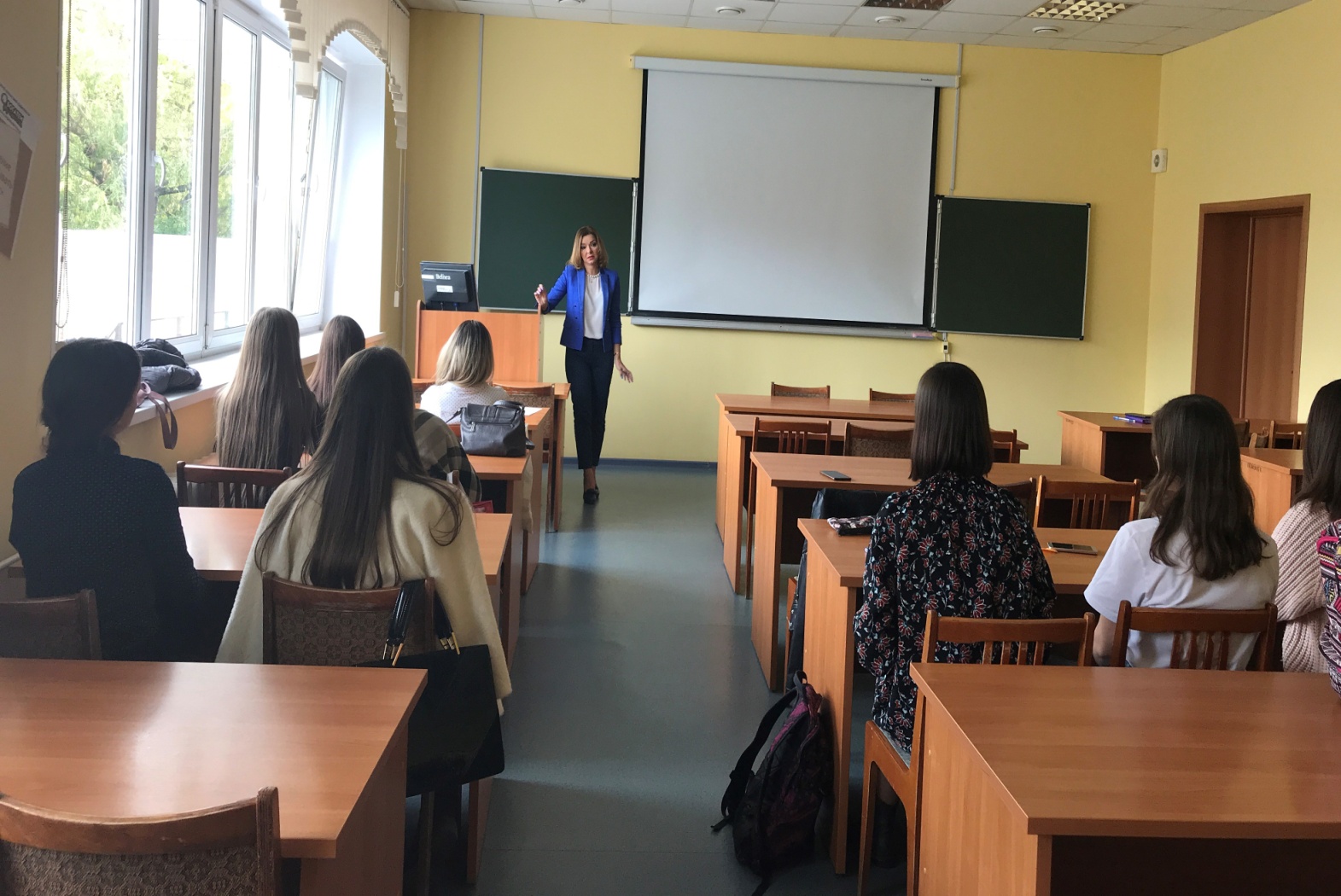  Слушали доклады студентов по вопросам теории вероятности и математическая статистика в работе экономики. 	«Применение теории вероятностей в экономике»,  Латыпова Диана (ОЭ-211), науч. рук. Ю.В. Подповетная. В докладе Латыповой Дианы рассмотрены ключевые виды экономико-математические модели,ставка дисконтирования и характеристика случайно величины. Актуальность темы обусловлена тем, что теория вероятностей имеет значительное место в экономике, так же теория вероятностей необходима для использования в управлении экономическими и процессами.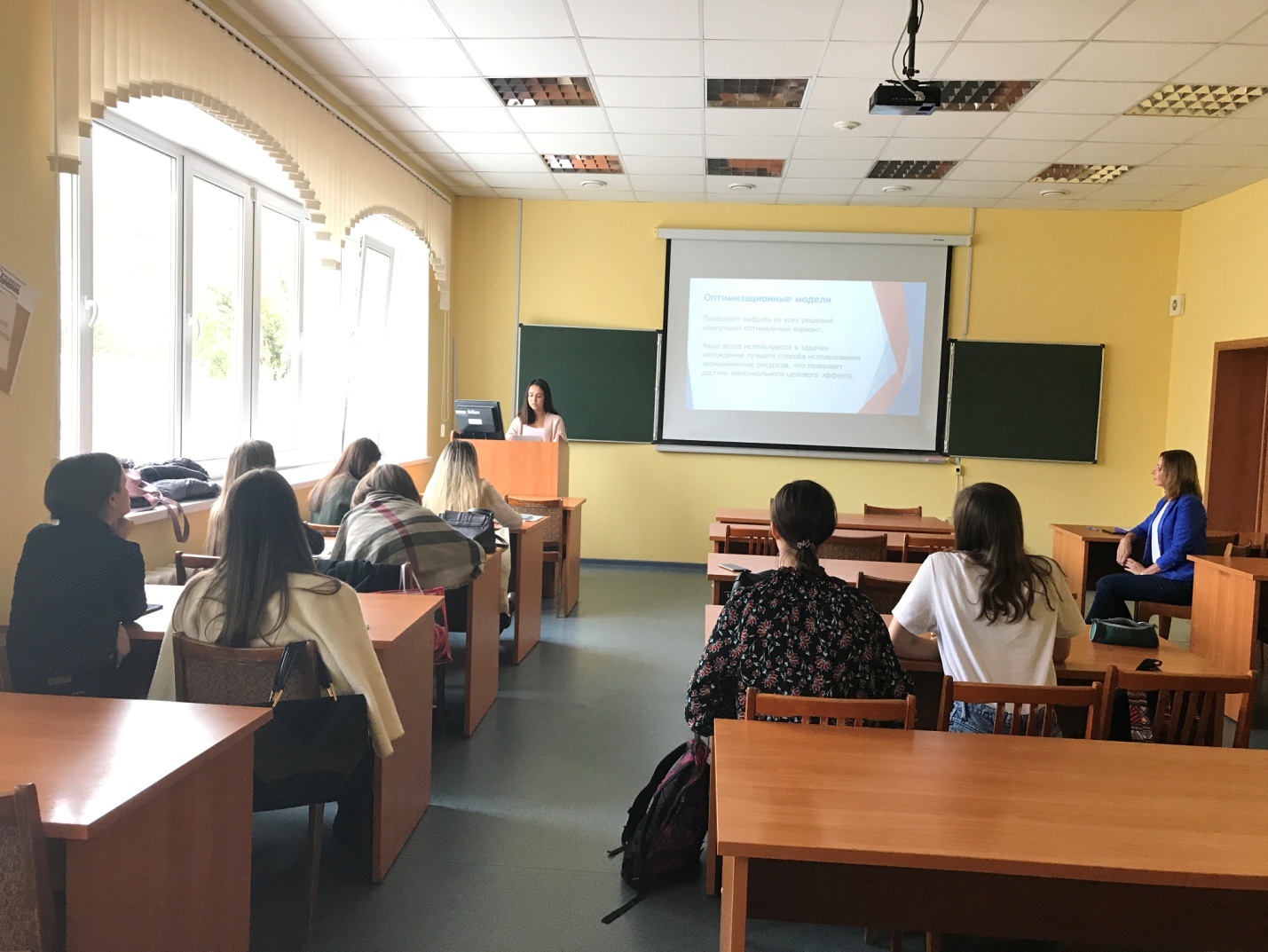 «Повторные независимые испытания», Нажипова Юлия (ОЭ-211), науч. рук. Ю.В. Подповетная.      В докладе Нажиповой Юлии рассмотрены формула Бернулли, формула Пуассона, локальная теорема Муавра-Лапласа. Приведены примеры использования данных формул. Актуальность темы обусловлена тем, что формулы помогают в теории вероятностей находить вероятность появления какого-либо события. Формула Бернулли и другие формулы играют важную в экономике, поскольку дают возможность корректировать управленческие решения, оценки неизвестных параметров распределения изучаемых признаков в статистическом анализе.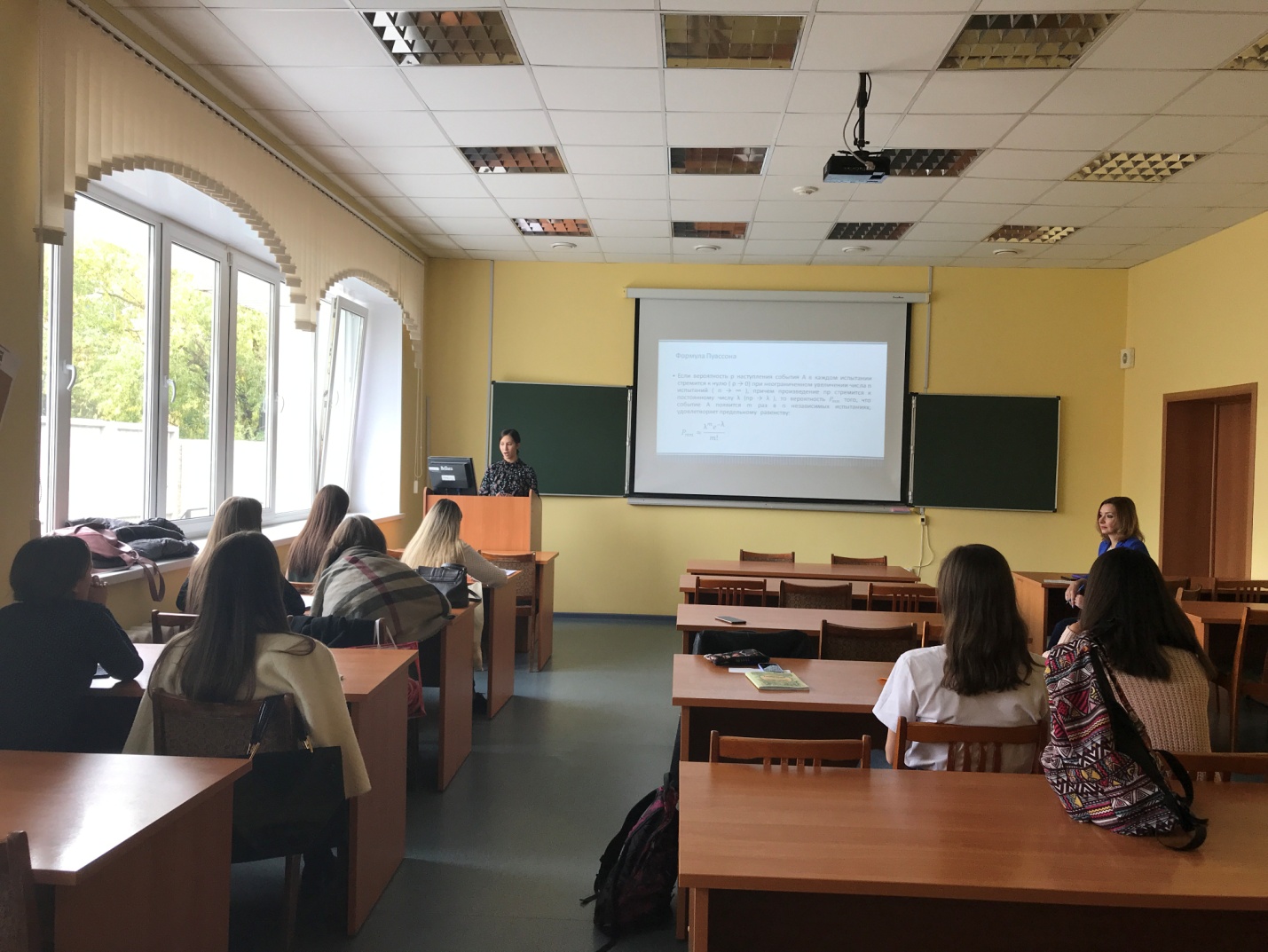 «Наивероятнейшее число появлений событий», Гатауллина Александра (ОГМУ-261), науч. рук. Ю.В. Подповетная.В докладе Гатауллиной Александры рассмотрены неравенство, значение, выведение формулы и применение наивероятнейшего числа. На примерах было показано практическое применение. Актуальность данной темы обусловлена тем,что неравенство имеет большое значение в реальной жизни и применяется в различных аспектах деятельности.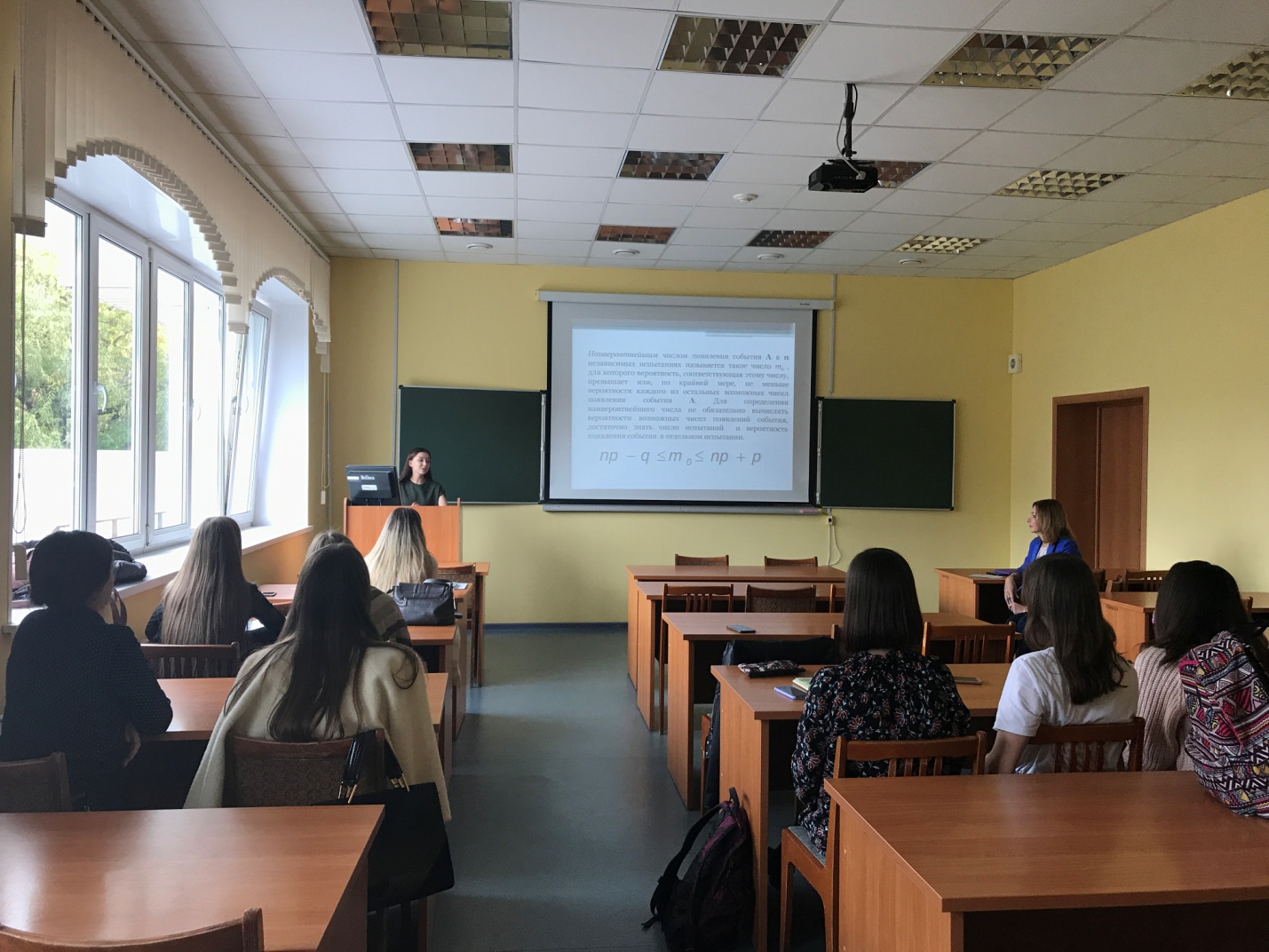 «Теория вероятности в управленческой деятельности», Махмутова Юлия (ОГМУ-261), науч. рук. Ю.В. Подповетная.В докладе Махмутовой Юлии рассмотрено применение теории вероятности в управленческой деятельности. Актуальность: аспекты управление и теории вероятности в управлении организацией в современном обществе.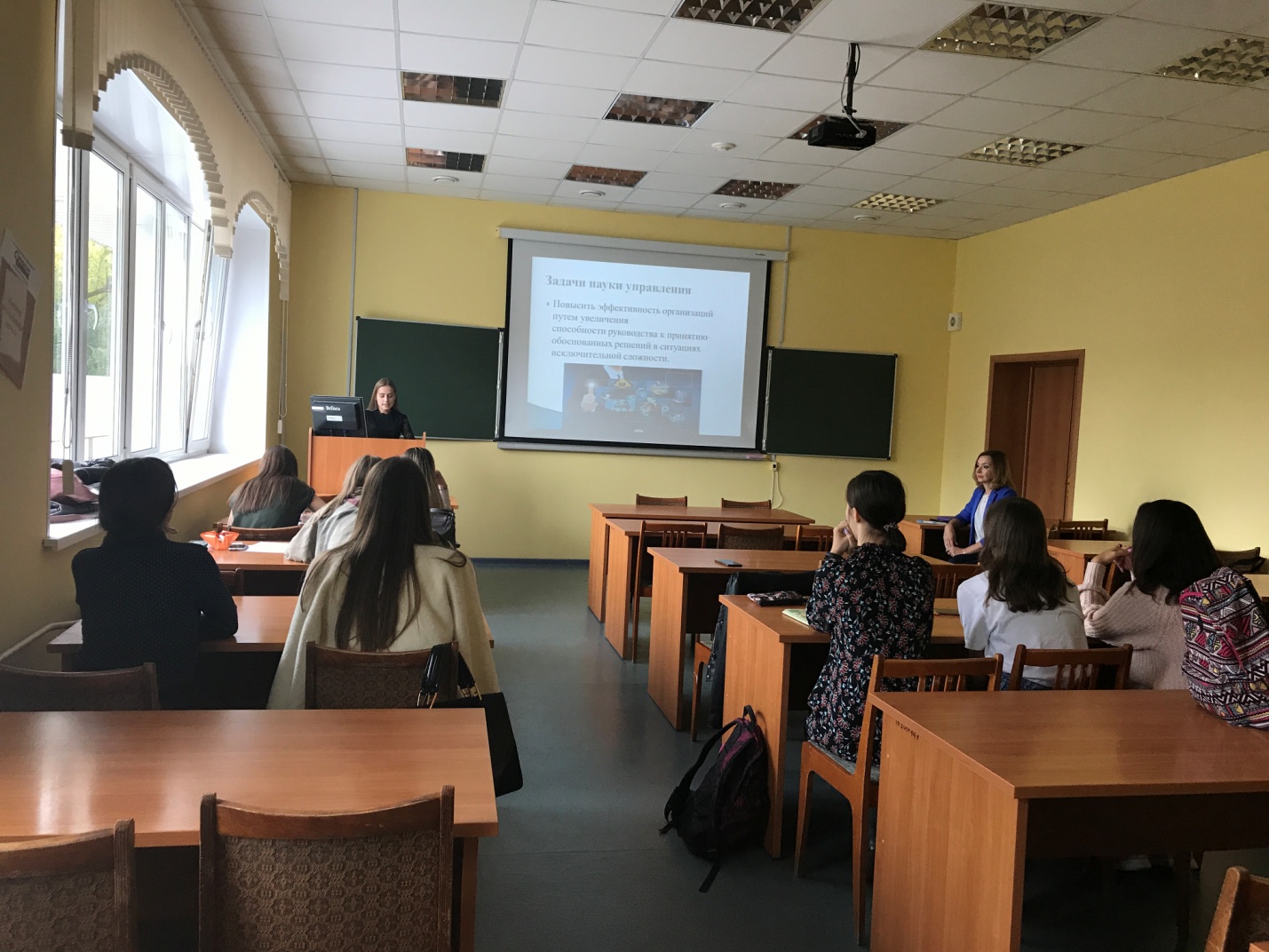 Обсуждение представленных докладов Студенты приняли активное участие в обсуждении представленных результатов научно-исследовательских работ, задавали вопросы, предлагали возможные направления перспективного исследования.Подповетная Ю.В. прокомментировала выступления студентов, обозначила наиболее актуальные направления дальнейшей работы и дала научные советы по совершенствованию представленного материала. 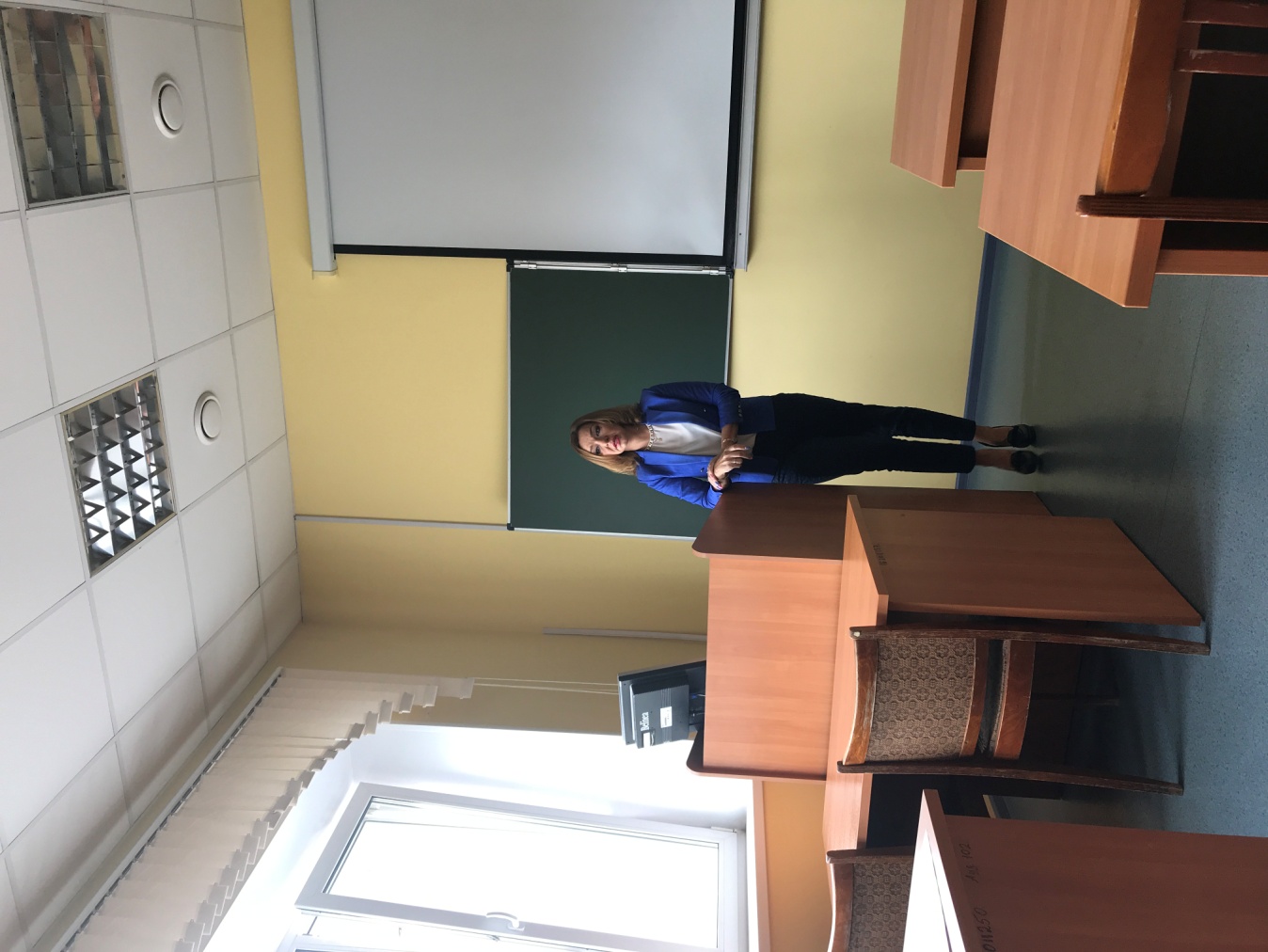 Подведение итогов заседания дискуссионного клуба «Математический калейдоскоп». Сформулированы перспективные направления научно-исследовательских работ студентов.  Постановили: 1. Признать актуальными и практически значимыми доклады студентов по вопросам моделей, их видов и этапов моделирования, а также рассмотрение роли моделирования в экономике и управлении.2. Отметить новизну представленных научно-исследовательских работ студентов. 3. Содержание докладов считать соответствующим заявленной теме. 4. Провести очередное заседание дискуссионного клуба «Математический калейдоскоп» согласно плану работы.Полный список участников:ОЭ-211:1. Глазунова Ксения2. Зоренко Екатерина3. Кручинина Арина4. Латыпова Диана5. Малева Екатерина6. Нажипова ЮлияОГМУ-261:7. Ахмадеева Милена8. Гатауллина Александра9. Махмутова Юлия10. Полоцкая Полина«03» 10. 2018 г. Зав. кафедрой «Математика и информатика» ____________Подповетная Ю.В